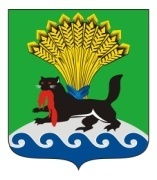         РОССИЙСКАЯ ФЕДЕРАЦИЯ           ИРКУТСКАЯ ОБЛАСТЬ           ИРКУТСКОЕ РАЙОННОЕ МУНИЦИПАЛЬНОЕ ОБРАЗОВАНИЕ         АДМИНИСТРАЦИЯ         ПОСТАНОВЛЕНИЕот «25» апреля 2019 г.					                     № 198Об утверждении места и времени проведения мероприятий в рамках муниципальной программы Иркутского районного муниципального образования «Развитие культуры в Иркутском районном муниципальном образовании» на 2018-2023 годыВ целях реализации плана мероприятий муниципальной программы Иркутского районного муниципального образования «Развитие культуры в Иркутском районном муниципальном образовании» на 2018-2023 годы,  утвержденной постановлением администрации Иркутского районного муниципального образования от 01.12.2017  № 563, на основании  постановления от 31.01.2019 № 36 «Об утверждении положений о проведении районных мероприятий по реализации подпрограммы «Совершенствование системы информационно-библиотечного обслуживания в Иркутском районе» муниципальной программы Иркутского районного муниципального образования «Развитие культуры в Иркутском районном муниципальном образовании»,  в соответствии со ст. 39, 45, 54 Устава Иркутского районного муниципального образования, администрация Иркутского районного муниципального образования:ПОСТАНОВЛЯЕТ:Утвердить дату, время и место проведения следующего мероприятия:1) 23.05.2019 в 11.00 в МУК СКК Уриковского МО по адресу: с. Урик, ул. Лунина, 2Г – ежегодное мероприятие «Общероссийский день библиотек»;	2. Отделу культуры, физической культуры и спорта Комитета по социальной политике администрации Иркутского районного муниципального образования организовать и провести мероприятия согласно настоящему постановлению.3. Опубликовать настоящее постановление в газете «Ангарские огни», разместить в информационно-коммуникационной сети «Интернет» на официальном сайте Иркутского районного муниципального образования: www.irkraion.ru.4. Контроль исполнения настоящего постановления возложить на первого заместителя Мэра района.Мэр  района			                                                                  Л.П.Фролов